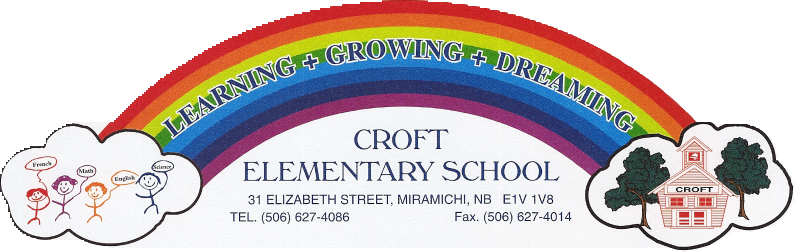 SCHOOL IMPROVEMENT PLAN (Reviewed/Revised/Updated January 29, 2013)2012-2013         Prepared By:Mark Donovan - PrincipalKrista Page – Vice-PrincipalCroft Teaching Staff Support Committee STATEMENT:“We are committed to providing a meaningful education to our students, within a safe and orderly environment, in the language of their choice.  We recognize that in order to attain our goals we must work closely with parents and the community.”Motto: 		             “Learning + Growing + Dreaming”Demographics  is located in . Croft serves Kindergarten to Grade 5 students from all parts of Miramichi West.  This is due to the fact that we offer bilingual education to our school community beginning in Grade 3.    During the past several years our school has noticed a dramatic increase in the number of special needs children in our school. This has resulted in a very diverse clientele and has lead to a unique staff composition in relation to our students. Our school's enrolment for this year is 197 students.Our staff consists of 17 F.T. E. teachers, 13.5 educational assistants, 1 secretary, 2.5 janitors and a part-time library assistant. Croft Elementary enjoys the support of a very active Home and School Association and Parent School Support Committee.The School Report Card & Assessment Results provide the focus for our School Improvement Plan.StandardsOn school, district and provincial assessments, 100 % of our children will score acceptable or above in all academic areas.Data AnalysisIn the spring of 2012 students at Croft completed the following Assessments:  Grade 2 Provincial Literacy AssessmentGrade 3 Provincial Math AssessmentGrade 4 Provincial Literacy AssessmentGrade Four District Math AssessmentGr. 4 Common Science Assessment Grade Five Provincial Math AssessmentCroft Annual Report CardOctober 2012All scores in our Report Card represent the percentage of students that scored Appropriate Achievement or Strong Achievement on each assessment. Grade 2			Provincial Literacy Assessments – June 2012				Reading	School 	District 	Province 						96.4		84.4		80.3				Writing 	 	Province92.8		88.7		N/A			   	   				Exemption Rates: 	School		0.0							District	2.1							Province	2.8Grade 3			Provincial Math Assessment – June 2012English Prime					42.9		73.3		75.0				Exemption Rates:	School		28.6							District	1.7							Province	2.0French Immersion				73.7		73.3		75.0Grade 4			Provincial Literacy Assessments – June 2012English Prime			Reading	School 	District 	Province						84.2		87.2		80.5				Writing 	School 	District 	Province						68.5		65.2		59.4	Exemption Rates:	School		5.3				District	1.4				Province	2.7French Immersion 	Reading	School 	District 	Province					58.8		65.4		64	  			Writing 	School 	District 	Province 					52.9		59.6		56.9	Exemption Rate:	School, District, Province	0 %Grade 4 			District Math Assessment – June 2011School Average	71.6 %District	 Average	66.5 %				Exemption Rate:	No data available.Grade 4 			District Common Science Assessment – June 2011				School			6.53/10				District			6.33/10Grade 5				Provincial Math Assessment – June 2011							Province					 73		62		62Literacy Goals:To improve literacy skills in reading and writing for all students from K – 5. Primary (Kindergarten, Grade 1):- In reading, 90 % of the students will achieve, or exceed, established targets for reading development (Kindergarten - B reading level or beyond,  Grade 1 I,J reading levels or beyond). - Of these, 50 % will achieve at least two reading levels beyond the grade level targets.- In writing, 90 % of students will achieve acceptable or better, based upon grade level rubrics and writing exemplars.Grade 2:- In reading, 90 % of students will achieve appropriate performance or better on the Provincial Assessment, with 50 % in the strong performance area.- In writing, 90 % of students will achieve appropriate performance or better on the Provincial Assessment, with 50 % in the strong performance area.Grade 3:- In reading, 90% of the students in the French Immersion Program will achieve the reading targets for literacy development at “J”. Of these, 50 % will achieve a reading level of “L” or beyond.- In reading, 90 % of the students in English Prime will achieve the reading targets for literacy development at “P”. Of these, 30 % will achieve a reading level of “R” or beyond.- In writing, 90 % of students in grade 3 will produce written work that is acceptable or better, based upon grade level rubrics and grade level exemplars. Of these, 30 % will achieve strong performance.Grade 4:-In reading, 90% of the students in the French Immersion Program will achieve the reading targets for literacy development at “M”. Of these, 50 % will achieve a reading level of “O” or beyond.- In reading, 90 % of students will achieve appropriate performance or better on the Provincial Assessment, with 50 % in the strong performance area.- In writing, 85 % of students will achieve appropriate performance or better on the Provincial Assessment, with 50 % in the strong performance area.Grade 5:-In reading, 90% of the students in the French Immersion Program will achieve the reading targets for literacy development at “P”. Of these, 50 % will achieve a reading level of “R” or beyond.- In reading, 90 % of students will achieve reading levels of T/U. 50 % will achieve reading levels of V or above.- In writing, 90 % of students will produce written work that is acceptable or better, based upon grade level rubrics and grade level exemplars. Of these, 40 % will be in the strong performance area. Monitoring:Text level placements and Aimsweb Testing will be conducted each reporting period.Writing folders will be maintained by each teacher and used for formative assessments. These will also be shared with parents at reporting periods.Weekly PLC meetings will be used to review models of writing, writing rubrics and exemplary pieces of writing for each grade level.Monthly staff meetings will be held to review reading and writing progress.Student services will monitor struggling students at bi-weekly meetings and provide interventions as needed.School, District & Provincial Assessment Standards will be reviewed by teaching staff on an ongoing basis.Literacy Action PlanREADING:WRITING:Numeracy GoalsTo improve numeracy skills in all strands for all students K-5.As stated in “When Kids Come First” by the year 2013 “90% of kids will reach the numeracy standard at Grade 3 and again at Grade 5; 20% of this number will exceed expectations”.Our school will, over the course of the next three years, will improve numeracy scores to ensure that 90% of our students attain acceptable or better on the Grade 3 Provincial Assessment Pilot, the Grade 4 District Assessment and the Grade 5 Provincial Math Assessment.In addition, 20% of our children will achieve strong performance.Objectives:During the 2009-2010 school year we will improve district and provincial assessment results by 10 % in each of the numeracy strands.Mental math scores will improve by 20 % in district and provincial assessments.Strategies:Teachers will receive ongoing in-service on the PRIME MATH Resource.Teaching strategies for the various math strands will be shared at Divisional Meetings.In School Resource & Methods teachers and Numeracy Clinicians will provide 4-6 week interventions targeting marginal students.Math Enrichment will be provided for students.Mental Math will be incorporated into the daily routine of each classroom.Teachers will work together as Professional Learning Teams to address the various learning needs of all students.Differentiated Instruction will be offered at all grade levels to better meet the needs of individual learners.Professional Development opportunities will be provided to all Math teachers to improve overall teaching performance.Numeracy Action PlanSCIENCE Action PlanOUTCOMESTIME FRAMEPERSON(S) RESPONSIBLE1.  Reading Buddy Programs to include writing. Organized between Upper Elem. & Primary classrooms.Oct. 2012 –May 2013All Language Arts Teachers2.  As a motivational strategy, student’s work will be displayed on Teacher Web pages.October - JuneAll Language Arts Teachers3.i)  Acadian cultural experiences/author presentations will be held.ii) A multi cultural day will be held at our school celebrating our communities’ rich multi cultural heritage.February – MayMarchImmersion TeachersAll Teachers4. Focus on Social Justice Issues (Me to We Program).January - MayMrs. Page/Mme. Martin/ Leadership5.  Author studies will be implemented – follow up with Skype sessions between author and students.October - MayAll Literacy Teachers6. Establish a connection with CIBS to share stories and compare cultural differences January – MayImmersion Teachers7. Incorporate Oral Language experiences through inquirySept. - JuneAll Literacy TeachersOUTCOMESTIME FRAMEPERSON(S) RESPONSIBLE1.Author of The DaySeptember – JuneLiteracy Teachers2.  Use inquiry to develop written stories (through experiences).September – JuneLiteracy Teachers3. Students will generate their own story books using StoryBird, Prezi, Glogster.January - JuneLiteracy Teachers4.  Use graphic organizers in daily writing.Sept. 2012 –June 2013Literacy Teachers5.  Use Ipad technology to enhance writing.  Use cameras and video lab equipment to complete video presentations.Sept. 2012- June 2013Teachers/Mr. Donovan/Mrs. Page6.  Grade 4 Writing Buddies with Gretna GreenNovember – MayMrs. MckayMme. LeBouthillier & Mme. Matchett7. Stories and writing experiences will utilize “photo story” software, green screen, I-pad, video pres., etc. to motivate and promote writing experiencesNovember - JuneLiteracy Teachers/ Mr. Donovan/Mrs. Page8. Exemplary pieces of student writing will be shared by students at monthly assemblies to support and encourage writingOctober - JuneMr. Donovan, Mrs. Page, Literacy teachersOUTCOMESTIME FRAMEPERSON(S) RESPONSIBLEPERSON(S) RESPONSIBLE1. Mathletics will be used in all grades 3-5 classes (scheduled lab time or homework assignments).Sept – Dec.(Set-up, training, practice,Jan-June(Implementation)Grades 3-5 TeachersGrades 3-5 Teachers2. Use Key Skills Resource for assessment of Pre and Post Programming.September 2012 – June 2013Math TeachersMath Teachers3. Implement Singapore math strategies on a weekly basis.Weekly – Sept 2012 – June 2013Mlle. MartinMme. AubryMlle. MartinMme. Aubry4. Problem of Week:  Designed by upper elementary classes for K-2January - JuneMath TeachersMath Teachers5.  F. I. Teachers will partner with grade level counterparts, at regularly scheduled PLC meetings, to share strategies/collaborate (Make & Take).September – JuneSeptember – JuneImmersion Teacher/Immersion Leads6.  Opportunities to visit other classrooms to observe math lessons, will be provided to all math teachers.January – MayJanuary – MayMath Teachers/Mr. Donovan7.  A “Math Word Wall” will be set up in each classroom (K-5). October – JuneOctober – JuneMath Teachers8. Mental Math strategies will be a focus for PLC meetings.October – JuneOctober – JuneMath Teachers9. Math skills (newly acquired) will be re-visited/incorporated into daily routines.September – JuneSeptember – JuneMath Teachers10. Incorporate Smart Exchange Website into classroom teaching. October – JuneOctober – JuneMath Teachers11.  100th Day Celebration will be held with Primary GradesFebruaryPrimary Teachers/AdministrationPrimary Teachers/Administration12. Monthly meetings will be arranged to create common assessments.November - JuneNovember - JunePLC TeamsOUTCOMESTIME FRAMEPERSON(S) RESPONSIBLEPERSON(S) RESPONSIBLE1. K-3 School-based teams meet once a month to develop and map curriculum (Planning, experiments, gather resources).October - JuneK-3 TeachersK-3 Teachers2. Showcase experiments on Smarboard, podcasts (technology)  January – JuneJanuary – JuneScience Teachers/Technology Team3. Become A Green School –campaign for a blue box to recycle paper –waive fees.By June 2013Teachers and LeadershipGroup ClassesTeachers and LeadershipGroup Classes4.  Educate community about “green” ideas.October 2012 – June 2013October 2012 – June 2013Me to We Program/Mrs. Page5. Explore green initiatives –(toy swap, book swap, bottle drive, clothing drive, community garden).January – JuneJanuary – JuneTeachers/Administration/Community6. Materials will be procured to support at least one science experiment/month/grade levelOctober – JuneOctober – JuneScience Teachers/Administration7. Experiments will be uploaded to You TubeJanuary - MayJanuary - MayScience Teachers/Technology Team8. A Science Fair will be held AprilAprilScience Teachers/Administration